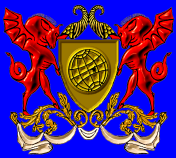 UNIVERSIDADE FEDERAL DE VIÇOSA – Campus UFV FlorestalInstituto de Ciências Biológicas e da SaúdeATIVIDADES COMPLEMENTARES	Relatório apresentado à Universidade Federal de Viçosa, como parte das exigências da disciplina CBF 408 Atividades Complementares, do curso de Ciências Biológicas (Licenciatura) do Campus UFV Florestal.Nome completo do estudante – matrícula:Florestal – MG2014ORIENTAÇÕES GERAIS	Conforme o Projeto Pedagógico do Curso de Ciências Biológicas do Campus UFV Florestal, as atividades complementares (CBF 408) constituem-se em atividades que, a partir do eixo fundamental do currículo do curso de Ciências Biológicas, propiciem experiências teórico-práticas que permitam a flexibilização do mesmo. Assim, devem contemplar a articulação entre ensino, pesquisa e extensão, assegurando seu caráter interdisciplinar em relação às diversas áreas do conhecimento.	Os estudantes deverão totalizar uma carga horária de 210 horas de atividades complementares, distribuída nas áreas de ensino, pesquisa e extensão, sem exceção. Conforme o Projeto Pedagógico do Curso, não é exigido uma carga horária mínima em cada área de atividade. 	Para cada área (ensino, pesquisa e extensão) teremos atividades acadêmico-científico-culturais realizadas ao longo do curso, que devem ser organizadas em ordem cronológica em cada categoria das respectivas áreas. Seguem as categorias de cada área e as cargas horárias dos documentos comprobatórios que serão consideradas: Constituem-se atividades complementares da área de ensino: Participação em seminários, congressos, jornadas, eventos, simpósios, cursos em instituições de ensino reconhecidas pelo Ministério da Educação e Cultura. Carga horária do documento comprobatório (máximo de 20 horas por evento);Cursos de extensão universitária, minicurso, grupo de estudos ou similar. Carga horária do documento comprobatório;Monitorias e tutorias em disciplinas do curso de Ciências Biológicas. Carga horária do documento comprobatório;Publicações na área de ensino, tais como cadernos didáticos e similares, com corpo editorial. Carga horária: 75 horas;Participação em programas institucionais afins às atividades de ensino, tais como o Programa Institucional de Bolsa de Iniciação à Docência (PIBID) e o Programa de Educação Tutorial (PET). Carga horária do documento comprobatório.Constituem-se atividades complementares da área de pesquisa: Trabalho completo em eventos (congresso, seminário, salão de iniciação científica e similares). Carga horária: 40 horas para evento local; 60 horas para evento nacional; 80 horas para evento internacional;Resumo de trabalho em evento. Carga horária: 20 horas para evento local; 30 horas para evento nacional; 40 horas para evento internacional; Publicação de artigo científico em periódico especializado, com comissão editorial (artigo publicado ou com o aceite final). Carga horária: 100 horas para Qualis nacional; 150 horas para Qualis internacional;Autoria ou co-autoria de capítulo de livro científico com ISBN. Carga horária: 75 horas;Participação em pesquisa com ou sem bolsa de iniciação científica, com pesquisador ou grupo de pesquisa. Carga horária: 30 horas por semestre. Constituem-se a atividades complementares da área de extensão:Estágio não obrigatório regulamentado pela Diretoria de Extensão. Carga horária do documento comprobatório;Ministrante de curso ou palestra vinculado a projeto de extensão. Carga horária do documento comprobatório;Participação em projeto ou programa de extensão universitária reconhecido pela UFV. Carga horária do documento comprobatório;Participação na organização de eventos acadêmico-científicos, tais como encontros, seminários e congressos. Carga horária do documento comprobatório (máximo de 20 horas por evento);Atuação em projetos vinculados à Empresa Júnior. Carga horária do documento comprobatório;Participação no colegiado, em comissões e órgãos de representação estudantil junto aos órgãos da universidade. Carga horária: 10 horas/semestre/cargo;Publicações na área de extensão tais como: orientações técnicas ou similares, com corpo editorial. Carga horária: 75horas. 	As atividades de ensino, pesquisa e extensão promovidas pelo Curso de Ciências Biológicas – Campus UFV Florestal poderão ser automaticamente consideradas como atividades complementares. Apenas as atividades em outros Cursos/Unidades da UFV, outras IES e na comunidade precisarão ser analisadas e validadas. 	Outras informações estão disponíveis no documento do Projeto Pedagógico do Curso, disponível no endereço eletrônico:http://www.novoscursos.ufv.br/graduacao/caf/lcb/www/wp-content/uploads/2011/05/ANEXO_VI.pdf.1. ATIVIDADES DE ENSINO1.1. Eventos em GeralPara as categorias de cada grupo, insira os dados básicos dos documentos e a carga horária do mesmo e a ser aproveitada na disciplina. E	xemplo:1ª Semana Acadêmica das Ciências Naturais e Exatas da UFV Campus Florestal, outubro de 2009, Florestal, MG. Carga horária total (CHT): 30 horas. CH aproveitada: 20 horas....   1.2. Cursos......   2. ATIVIDADES DE PESQUISA2.1. Trabalho completo...... 2.2. 3. ATIVIDADES DE EXTENSÃO3.1. Estágio...... 3.2. 4. OUTRAS ATIVIDADESANEXOS IDocumentos comprobatórios das Atividades de EnsinoANEXOS IIDocumentos comprobatórios das Atividades de PesquisaANEXOS IIIDocumentos comprobatórios das Atividades de ExtensãoANEXOS IVDocumentos comprobatórios de Outras Atividades                                              SUMÁRIOPágina1. Atividades de Ensino .............................................................................................1.1. Eventos em geral .......................................................................................1.2. Cursos ........................................................................................................1.3. Monitoria .....................................................................................................1.4. Tutoria ........................................................................................................1.5. Publicações ................................................................................................1.6. PIBID / PET ................................................................................................2. Atividades de Pesquisa .........................................................................................2.1. Trabalho completo .....................................................................................2.2. Resumo de trabalho ..................................................................................2.3. Artigo ..........................................................................................................2.4. Capítulo de livro ..........................................................................................2.5. Participação em pesquisa ..........................................................................3. Atividades de Extensão .........................................................................................3.1. Estágio ........................................................................................................3.2. Curso ou palestra ministrado ......................................................................3.3. Extensão universitária.................................................................................3.4. Organização de eventos .............................................................................3.5. Empresa júnior ...........................................................................................3.6. Representação acadêmica .........................................................................3.7. Publicações ................................................................................................4. Outras Atividades ...................................................................................................ANEXOS I – Documentos comprobatórios das Atividades de Ensino .................ANEXOS II – Documentos comprobatórios das Atividades de Pesquisa .............ANEXOS III – Documentos comprobatórios das Atividades de Extensão ...........ANEXOS IV – Documentos comprobatórios de Outras Atividades .......................